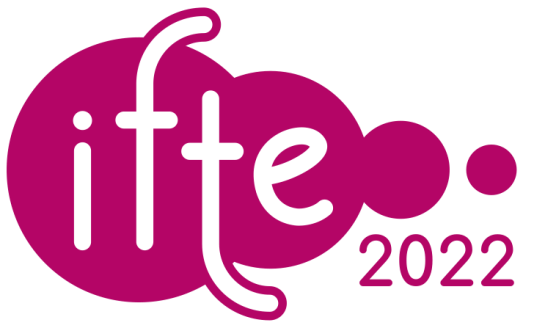 Дизайн программ практик студентов педагогической магистратуры в условиях внедрения федеральных государственных образовательных стандартов Баклашова Т.А., Сахиева Р.Г., Телегина Н.В., Скобельцына Е.Г.Казанский федеральный университетПроблема исследования. Обновление федеральных государственных образовательных стандартов высшего образования (ФГОС ВО) обострило проблему дизайна программ практик студентов-педагогов [3, 2]. Анализ ФГОС ВО свидетельствует о том, что на практику должно отводится не менее 40 зачетных единиц из общих 120 на программу (33%). Данный объем практики (33%) по отношению к теоретическим дисциплинам (67%) свидетельствует о достаточно высокой степени доверия со стороны государства данному формату обучения, и инициирует разработчиков учебных планов, рабочих программ, руководителей практик в ВУЗе и школе к поиску новых эффективных форматов, контента, технологий, систем поддержки и оценивания практической подготовки студентов-педагогов. Приоритетом сегодня становится формирование компетенций, которые позволят обучающемуся гибко и эффективно действовать в будущем при реализации педагогической деятельности, лягут в основу его педагогической культуры, будут способствовать развитию его учительской интуиции [1]. Важным является формирование у студентов критического педагогического мышления, позволяющего оперативно и компетентно действовать в профессиональных ситуациях [5]. Накопление вышеуказанного компетентностного потенциала, согласно ФГОС ВО, должно осуществляться через такие виды деятельности как проектирование, исследование и управление (уровень магистратуры) [4]. Большой удельный вес в контенте компетенций принадлежит также способности к аналитико-рефлексивной работе, профессиональному владению инструментами коммуникации. Исходя из вышеуказанного, целью исследования является: осуществить анализ опыта реализации системы практической подготовки магистрантов-педагогов, обосновать дизайн программ практик педагогической магистратуры в условиях внедрения новых федеральных государственных образовательных стандартов, выявить и экспериментально проверить  положительные эффекты педагогических практик (уровень магистратуры). В статье исследуется опыт Института психологии и образования Казанского федерального университета. Методы исследования: теоретические методы, среди которых анализ предмета исследования на основе изучения философской, психологической и педагогической литературы; рефлексивно-системный анализ обоснованной организации педагогической деятельности. В качестве эмпирических методов использованы факторный качественный анализ глубинных интервью студенческого корпуса, анкетирование. В исследовании приняли участие 30 студентов 2 курса педагогической магистратуры. Выводы и рекомендации.  Проведенное исследование позволяет сделать вывод о необходимости организации системы практической подготовки магистрантов-педагогов с обязательным фокусом на такие виды деятельности как аналитико-рефлексивная, проектно-технологическая, исследовательская, особого дизайна программ практик всего курса обучения с ярко выраженной структурой каждого из компонентов содержания практик и их логичным соотношением. Обоснованный в исследовании дизайн программ практик педагогической магистратуры обеспечивает: 1) континуум инновирования системы практической подготовки студентов-педагогов в вузе посредством учета реалий школы, их интересов и потребностей, анализа и интродукции в контент практик требований ФГОС ВО, профессионального стандарта педагога; 2) рациональность и экономичность процесса практической подготовки в силу сопряжения фондов оценочных средств программ практик и теоретических дисциплин; 3) ортогональность контента разновидовых и разнотипных практик с отсутствием дублирования заданий, образующих целостную систему практической подготовки студента-педагога, что позволяет осуществить безболезненную замену одного из компонентов содержания в случае необходимости. Результаты исследования могут быть использованы при разработке учебных планов, рабочих программ практик, реализуемых в рамках высшего образования, реализации сопоставительных исследований для разработки методологии практической подготовки педагога.Ключевые слова: практика, дизайн, образовательный стандарт, магистратура, педагогическое образование, компетенция.Ссылки:Айбазов М. М. ФОРМИРОВАНИЕ ПЕДАГОГИЧЕСКОЙ КУЛЬТУРЫ УЧИТЕЛЯ // Современные концепции развития науки. – 2017. – С. 36-38.Галкина Е. А. Механизмы обновления основных профессиональных образовательных программ магистратуры в региональном педагогическом вузе (на примере КГПУ им. ВП Астафьева) // Вестник Красноярского государственного педагогического университета им. ВП Астафьева. – 2015. – №. 2 (32).Марголис А. А. Требования к модернизации основных профессиональных образовательных программ (ОПОП) подготовки педагогических кадров в соответствии с профессиональным стандартом педагога: предложения к реализации деятельностного подхода в подготовке педагогических кадров //Психологическая наука и образование. – 2014. – Т. 19. – №. 3. – С. 105-126.Марголис А. А. Модели подготовки педагогов в рамках программ прикладного бакалавриата и педагогической магистратуры // Психологическая наука и образование. – 2015. – Т. 20. – №. 5. – С. 45-64.Ulvik, M., & Smith, K. (2011). What characterises a good practicum in teacher education?. Education Inquiry, 2(3), 517-536.Design of praxis programs for students of Pedagogical master’s degree studies in the context of Federal State Educational Standards implementationBaklashova T.A., Sakhieva R.G., Telegina N.V., Skobeltsyna E.G.Kazan Federal UniversityResearch problem. Update of Federal State Educational Standards of Higher Education (FSES HE) has exacerbated the problem of designing praxis programs for students of pedagogical field (Margolis, 2014; Galkina, 2015). The analysis of the Federal State Educational Standards of Higher Education indicates that at least 40 credit units out of a total of 120 for the program (33%) should be allocated to praxis. This scope of praxis (33%) in relation to theoretical disciplines (67%) indicates a rather high degree of state confidence in this educational format, and initiates the curricula developers, work programs, praxis supervisors at university and school to search for new effective formats, content, technologies, maintenance systems and assessment of the practical training of pedagogics students. Nowadays, the priority is formation of competencies that will allow the student to flexibly and effectively act in the future when implementing pedagogical activities, will form the basis of their educational culture, and will contribute to the development of their teacher intuition (Ajbazov, 2017). It is important that students develop critical pedagogical thinking which allows them to act quickly and competently in professional situations (Ulvik & Smith, 2011). Accumulation of the above competency potential, according to the Federal State Educational Standard of Higher Education, should be carried out through such activities as design, research and management (master's level) (Margolis, 2015). A large specific weight in the content of competencies also belongs to the ability to analytically-reflective work, professional knowledge of communication tools. Based on the foregoing, the aim of the study is: to analyze the experience of implementing the system of practical training for graduate students of pedagogics, substantiate the design of praxis programs for pedagogical master’s degree studies in the context of the introduction of new Federal State Educational Standards, and identify and experimentally verify the positive effects of pedagogical praxis (master's level). The article explores the experience of the Institute of Psychology and Education of Kazan Federal University. Research methods: theoretical methods, among which there is the analysis of the research subject based on the study of philosophical, psychological and pedagogical literature; reflective-system analysis of the justified organization of pedagogical activity. Factorial qualitative analysis of in-depth interviews of the student body, questionnaires were used as empirical methods. The study involved 30 2nd-year students of pedagogical master’s degree studies. Conclusions and recommendations.  The study allows us to conclude that it is necessary to organize a system of practical training for pedagogics graduate students with a mandatory focus on such activities as analytical-reflective, design-technological, research, special design of practical programs of the entire training course with a pronounced structure of each of the components of the praxis content and their logical ratio. The praxis programs design of pedagogical master’s studies substantiated in the research provides: 1) a continuum of innovation in the system of practical training of pedagogics student at the university by taking into account the realities of school, their interests and needs, analysis and introduction into the praxis content of the requirements of the Federal State Educational Standard of Higher Education, the professional standard of a teacher; 2) the rationality and cost-effectiveness of the practical training process by virtue of the conjugation of funds of evaluation tools of practical programs and theoretical disciplines; 3) the orthogonality of the content of varied and diverse praxis with no tasks duplication that form an integral system of practical training of the pedagogics student, which allows for the replacement of one of the content components without serious consequences if necessary. The results of the study can be used in curricula development, praxis work programs implemented in higher education, the implementation of comparative studies to develop a methodology for the practical training of a teacher.Key words: praxis, design, Educational Standard, master’s degree studies, pedagogical study, competence.         References:Ajbazov, M. M. (2017). Formation of pedagogical culture of the teacher. In Modern concepts of science, 36-38.Galkina, Е. А. (2015). Mechanisms of updating the main professional educational master programs in the regional pedagogical University (on the example of KSPU. VP Astafiev). Bulletin of Krasnoyarsk state pedagogical University, VP Astafieva, 2 (32).Margolis, A. (2014). Requirements for the modernization of the basic professional educational programs of the teacher training in accordance with the professional standard of the teacher: proposals for the implementation of the activity approach in the training of teachers. Psychological science and education, 19(3), 105-126.Margolis, A. A. (2015). Models of teacher training in the framework of applied bachelor's and master's degree programs. Psychological Science & Education, 20(5), 45-64.Ulvik, M., & Smith, K. (2011). What characterises a good practicum in teacher education? Education Inquiry, 2(3), 517-536.